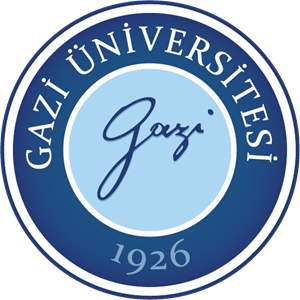 GAZİ ÜNİVERSİTESİAnabilim Dalı Başkanı Görev Tanımıİlgi YazıGAZİ ÜNİVERSİTESİAnabilim Dalı Başkanı Görev TanımıSayfa NoSayfa 1/1Bu görev tanımı formu 26.12.2007 tarihli ve 26738 sayılı Resmi Gazetede yayımlanan Kamu İç Kontrol Standartları Tebliği ile kamu idarelerinde iç kontrol sisteminin oluşturulması, uygulanması, izlenmesi ve geliştirilmesi kapsamında hazırlanmıştır.Bu görev tanımı formu 26.12.2007 tarihli ve 26738 sayılı Resmi Gazetede yayımlanan Kamu İç Kontrol Standartları Tebliği ile kamu idarelerinde iç kontrol sisteminin oluşturulması, uygulanması, izlenmesi ve geliştirilmesi kapsamında hazırlanmıştır.Bu görev tanımı formu 26.12.2007 tarihli ve 26738 sayılı Resmi Gazetede yayımlanan Kamu İç Kontrol Standartları Tebliği ile kamu idarelerinde iç kontrol sisteminin oluşturulması, uygulanması, izlenmesi ve geliştirilmesi kapsamında hazırlanmıştır.Bu görev tanımı formu 26.12.2007 tarihli ve 26738 sayılı Resmi Gazetede yayımlanan Kamu İç Kontrol Standartları Tebliği ile kamu idarelerinde iç kontrol sisteminin oluşturulması, uygulanması, izlenmesi ve geliştirilmesi kapsamında hazırlanmıştır.BİRİMİSağlık Bilimleri FakültesiSağlık Bilimleri FakültesiSağlık Bilimleri FakültesiGÖREV ADIAnabilim DalıAnabilim DalıAnabilim DalıGÖREV ALANIAnabilim Dalı BaşkanıAnabilim Dalı BaşkanıAnabilim Dalı BaşkanıGÖREV ve SORUMLULUKLARAnabilim dalının eğitim-öğretim faaliyetlerini planlamakAnabilim dalının eğitim-öğretim faaliyetlerini planlamakAnabilim dalının eğitim-öğretim faaliyetlerini planlamakGÖREV ve SORUMLULUKLARAnabilim dalına ait faaliyetlerin uygulama sürecinde Anabilim Dalı Akademik Kurulunun desteği ile birlikte hareket etmekAnabilim dalına ait faaliyetlerin uygulama sürecinde Anabilim Dalı Akademik Kurulunun desteği ile birlikte hareket etmekAnabilim dalına ait faaliyetlerin uygulama sürecinde Anabilim Dalı Akademik Kurulunun desteği ile birlikte hareket etmekGÖREV ve SORUMLULUKLARBitirme tezleri ve lisansüstü tezlerini izlemek.Bitirme tezleri ve lisansüstü tezlerini izlemek.Bitirme tezleri ve lisansüstü tezlerini izlemek.GÖREV ve SORUMLULUKLARLisansüstü sınavlarına başvuran adayların sınavlarının yapılmasını sağlamak.Lisansüstü sınavlarına başvuran adayların sınavlarının yapılmasını sağlamak.Lisansüstü sınavlarına başvuran adayların sınavlarının yapılmasını sağlamak.GÖREV ve SORUMLULUKLARDers programının ve ders görevlendirmelerinin adil, objektif ve öğretim elemanlarının bilim alanlarına uygun olarak yapılmasını sağlamak.Ders programının ve ders görevlendirmelerinin adil, objektif ve öğretim elemanlarının bilim alanlarına uygun olarak yapılmasını sağlamak.Ders programının ve ders görevlendirmelerinin adil, objektif ve öğretim elemanlarının bilim alanlarına uygun olarak yapılmasını sağlamak.GÖREV ve SORUMLULUKLAREk ders ödemeleri ile ilgili belgeleri zamanında dekanlığa ulaştırmak.Ek ders ödemeleri ile ilgili belgeleri zamanında dekanlığa ulaştırmak.Ek ders ödemeleri ile ilgili belgeleri zamanında dekanlığa ulaştırmak.GÖREV ve SORUMLULUKLARÖğretim elemanlarının görev sürelerinin izlenmesi ve uzatılması ile ilgili işlemleri yürütülmesini sağlamak.Öğretim elemanlarının görev sürelerinin izlenmesi ve uzatılması ile ilgili işlemleri yürütülmesini sağlamak.Öğretim elemanlarının görev sürelerinin izlenmesi ve uzatılması ile ilgili işlemleri yürütülmesini sağlamak.GÖREV ve SORUMLULUKLARGörev alanında karşılaştıkları herhangi bir uyumsuzluk veya sorunu amirlerine bildirmekGörev alanında karşılaştıkları herhangi bir uyumsuzluk veya sorunu amirlerine bildirmekGörev alanında karşılaştıkları herhangi bir uyumsuzluk veya sorunu amirlerine bildirmekGÖREV ve SORUMLULUKLARGörevini ilgili mevzuatlar, kalite yönetim sistem politika hedefleri ve prosedürlerine ve iç kontrol sisteminin tanım ve politikalarına uygun olarak yürütmekGörevini ilgili mevzuatlar, kalite yönetim sistem politika hedefleri ve prosedürlerine ve iç kontrol sisteminin tanım ve politikalarına uygun olarak yürütmekGörevini ilgili mevzuatlar, kalite yönetim sistem politika hedefleri ve prosedürlerine ve iç kontrol sisteminin tanım ve politikalarına uygun olarak yürütmekGÖREV ve SORUMLULUKLARKalite ve iç kontrol yönetim sistemi dokümanlarında belirtilen ilave görev ve sorumlulukları yerine getirmek ve İş güvenliği ile ilgili uyarı ve talimatlara uymak.Kalite ve iç kontrol yönetim sistemi dokümanlarında belirtilen ilave görev ve sorumlulukları yerine getirmek ve İş güvenliği ile ilgili uyarı ve talimatlara uymak.Kalite ve iç kontrol yönetim sistemi dokümanlarında belirtilen ilave görev ve sorumlulukları yerine getirmek ve İş güvenliği ile ilgili uyarı ve talimatlara uymak.GÖREV ve SORUMLULUKLARDekan / Dekan Yardımcılarının vereceği diğer görevleri yerine getirmek.Dekan / Dekan Yardımcılarının vereceği diğer görevleri yerine getirmek.Dekan / Dekan Yardımcılarının vereceği diğer görevleri yerine getirmek.Yasal Dayanak657 Sayılı Devlet Memurları Kanunu657 Sayılı Devlet Memurları Kanunu657 Sayılı Devlet Memurları KanunuYasal Dayanak2547 Sayılı Yükseköğretim Kanunu2547 Sayılı Yükseköğretim Kanunu2547 Sayılı Yükseköğretim KanunuYasal Dayanak2914 sayılı Personel Kanunu2914 sayılı Personel Kanunu2914 sayılı Personel KanunuYasal Dayanakİlgili Kanun, Tüzük, Yönetmelik ve Yönergelerİlgili Kanun, Tüzük, Yönetmelik ve Yönergelerİlgili Kanun, Tüzük, Yönetmelik ve YönergelerBu formda açıklanan görev tanımımı okudum. Görevimi burada belirtilen kapsamda yerine getirmeyi kabul ediyorum. …./…./2022Bu formda açıklanan görev tanımımı okudum. Görevimi burada belirtilen kapsamda yerine getirmeyi kabul ediyorum. …./…./2022Bu formda açıklanan görev tanımımı okudum. Görevimi burada belirtilen kapsamda yerine getirmeyi kabul ediyorum. …./…./2022Bu formda açıklanan görev tanımımı okudum. Görevimi burada belirtilen kapsamda yerine getirmeyi kabul ediyorum. …./…./2022UnvanıAdı SoyadıAnabilim Dalı Başkanıİmza:İmza:ONAYLAYANUnvanıAdı SoyadıDekanProf. Dr. Bülent ELBASANİmza:İmza: